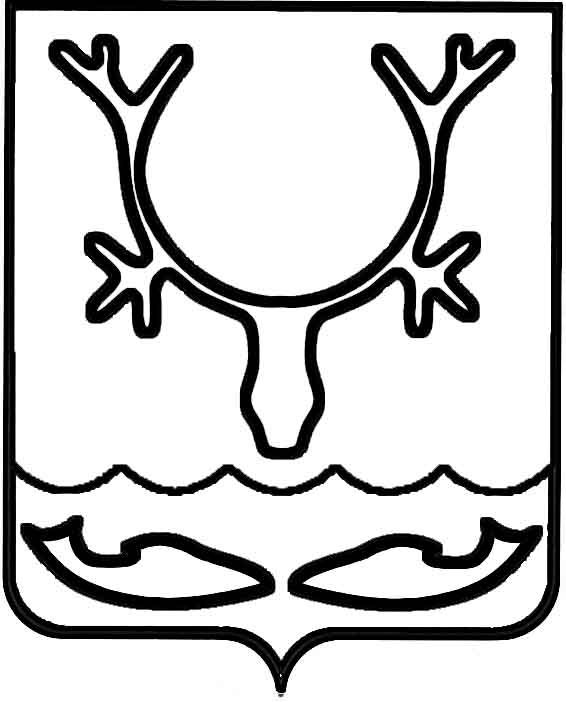 Администрация МО "Городской округ "Город Нарьян-Мар"ПОСТАНОВЛЕНИЕот “____” __________________ № ____________		г. Нарьян-МарВ соответствии с положениями Бюджетного кодекса Российской Федерации, руководствуясь постановлениями Администрации МО "Городской округ "Город Нарьян-Мар" от 30.07.2013 № 1496 "Об утверждении порядка разработки, реализации и оценки эффективности муниципальных программ муниципального образования "Городской округ "Город Нарьян-Мар", от 01.10.2015 № 1117                    "Об утверждении Перечня муниципальных программ муниципального образования "Городской округ "Город Нарьян-Мар", решением Совета городского округа "Город Нарьян-Мар" от 24.12.2015 № 176-р "О бюджете МО "Городской округ "Город Нарьян-Мар" на 2016 год", Администрация МО "Городской округ "Город Нарьян-Мар"П О С Т А Н О В Л Я Е Т:Внести в муниципальную программу муниципального образования "Городской округ "Город Нарьян-Мар" "Управление городским хозяйством", утвержденную постановлением Администрации МО "Городской округ "Город Нарьян-Мар" от 18.11.2015 № 1321, следующие изменения:Паспорт Программы изложить в следующей редакции:""Раздел 1 Программы "Общая характеристика сферы реализации Программы" изложить в следующей редакции:"Разработка муниципальной программы "Управление городским хозяйством" обусловлена необходимостью обеспечения эффективного функционирования МКУ "УГХ г. Нарьян-Мара". Программа направлена                        на формирование стабильной финансовой основы для исполнения расходных обязательств МКУ "УГХ г. Нарьян-Мара".Выполнение мероприятий муниципальной программы по проведению ремонта муниципального жилищного фонда позволит обеспечить создание безопасных и благоприятных условий проживания граждан, соблюдение требований Правил и норм технической эксплуатации жилищного фонда, формирование эффективного механизма использования жилищного фонда.".Раздел 2 Программы "Цели и задачи Программы" изложить                              в следующей редакции:"Программа направлена на повышение эффективного использования муниципального жилого фонда и иного имущества, эффективности деятельности МКУ "УГХ г. Нарьян-Мара".Для достижения цели необходимо решение следующих задач:-	надлежащее содержание муниципального имущества;-	обеспечение деятельности подведомственного казенного учреждения.Реализация поставленных целей Программы будет выражаться в достижении количественных и качественных показателей и использоваться для оценки результативности реализации Программы:-	доля отремонтированных муниципальных квартир от общего количества муниципальных квартир, нуждающихся в ремонте, на начало соответствующего года;-	динамика расходов на выплату неустоек, штрафов, пеней по отношению             к базовому периоду;-	количество заявок на внесение изменений в бюджетную роспись городского бюджета, поступивших от МКУ "УГХ г. Нарьян-Мара" главному распорядителю;-	просроченная кредиторская задолженность.Сведения о значениях целевых показателей Программы по годам представлены в приложении № 1 к Программе.".Приложение № 1 к Программе изложить в новой редакции (Приложение 1).Приложение № 2 к Программе изложить в новой редакции (Приложение 2).Приложение № 3 к Программе изложить в новой редакции (Приложение 3).Настоящее постановление вступает в силу с момента подписания и подлежит официальному опубликованию.Приложение 1к постановлению Администрации МО"Городской округ "Город Нарьян-Мар"от 31.12.2015 № 1663"Приложение № 1к муниципальной программе муниципальногообразования "Городской округ "Город Нарьян-Мар""Управление городским хозяйством"Переченьцелевых показателей муниципальной программыМО "Городской округ "Город Нарьян-Мар" "Управление городским хозяйством"Ответственный исполнитель: Управление строительства, ЖКХ и градостроительной деятельности Администрации муниципального образования "Городской округ "Город Нарьян-Мар""Приложение 2к постановлению Администрации МО"Городской округ "Город Нарьян-Мар"от 31.12.2015 № 1663"Приложение № 2к муниципальной программе муниципального образования "Городской округ "Город Нарьян-Мар""Управление городским хозяйством"Ресурсное обеспечениереализации муниципальной программы муниципальногообразования "Городской округ "Город Нарьян-Мар""Управление городским хозяйством"Ответственный исполнитель: Управление строительства, ЖКХ и градостроительной деятельности Администрации муниципального образования "Городской округ "Город Нарьян-Мар""Приложение 3к постановлению Администрации МО"Городской округ "Город Нарьян-Мар"от 31.12.2015 № 1663"Приложение № 3к муниципальной программемуниципального образования"Городской округ "Город Нарьян-Мар""Управление городским хозяйством"Переченьмероприятий муниципальной программы МО "Городской округ"Город Нарьян-Мар" "Управление городским хозяйством"Ответственный исполнитель: Управление строительства, ЖКХ и градостроительной деятельности Администрации муниципального образования "Городской округ "Город Нарьян-Мар"                                                                                                                                                                                                                                          "3112.20151663О внесении изменений в муниципальную программу муниципального образования "Городской округ "Город Нарьян-Мар" "Управление городским хозяйством", утвержденную постановлением Администрации МО "Городской округ "Город Нарьян-Мар" от 18.11.2015 № 1321Наименование муниципальной программыМуниципальная программа муниципального образования "Городской округ "Город "Нарьян-Мар" "Управление городским хозяйством" (далее - Программа)Ответственный исполнитель муниципальной программыУправление строительства, ЖКХ и градостроительной деятельности Администрация МО "Городской округ "Город Нарьян-Мар"Соисполнители муниципальной программыОтсутствуютУчастники муниципальной программыМуниципальное казенное учреждение "Управление городского хозяйства г. Нарьян-Мара"Подпрограммы муниципальной программыНе предусмотреныЦели муниципальной программыЭффективное использование муниципального жилого фонда и иного имущества, повышение эффективности деятельности муниципального казенного учреждения "Управление городского хозяйства г. Нарьян-Мара"              (далее – МКУ "УГХ г. Нарьян-Мара")Задачи муниципальной программыНадлежащее содержание муниципального имущества;Обеспечение деятельности подведомственного казенного учрежденияЦелевые показатели муниципальной программыДоля отремонтированных муниципальных квартир                от общего количества муниципальных квартир, нуждающихся в ремонте, на начало соответствующего года; Динамика расходов на выплату неустоек, штрафов, пеней по отношению к базовому периоду;3. Количество заявок на внесение изменений в бюджетную роспись городского бюджета, поступивших от МКУ               "УГХ г. Нарьян-Мара" главному распорядителю;4. Просроченная кредиторская задолженность МКУ                 "УГХ г. Нарьян-Мара"Сроки и этапы реализации муниципальной программыПрограмма реализуется в сроки с 2016 по 2020 годы. Этапы реализации Программы не выделяются.Объемы и источники финансирования муниципальной программыОбщий объем финансирования Программы за счет    средств бюджета МО "Городской округ "Город Нарьян-Мар" (далее – городской бюджет) составляет                                      474 767,0 тыс. рублей, в том числе по годам:2016 год – 92 973,0 тыс. рублей;2017 год – 93 242,0 тыс. рублей;2018 год – 94 663,1 тыс. рублей;2019 год – 96 158,0 тыс. рублей;2020 год – 97 730,9 тыс. рублейОжидаемые результаты реализации муниципальной программыПо итогам реализации мероприятий Программы планируется достичь следующих результатов:- улучшение эксплуатационных характеристик  жилищного фонда и иного имущества посредством проведения ремонтов;- повышение эффективности деятельности МКУ "УГХ                       г. Нарьян-Мара";- отсутствие просроченной кредиторской задолженности МКУ "УГХ г. Нарьян-Мара"Глава МО "Городской округ "Город Нарьян-Мар" Т.В.Федорова№ п/пНаименованиеединица измеренияЗначение целевых показателейЗначение целевых показателейЗначение целевых показателейЗначение целевых показателейЗначение целевых показателейЗначение целевых показателей№ п/пНаименованиеединица измерениябазовый 2014 год2016 год 2017 год2018 год2019 год2020 годАБ1234561Доля отремонтированных муниципальных квартир от общего количества муниципальных квартир, нуждающихся в ремонте, на начало соответствующего года%68,870,070,571,071,572,02Динамика расходов на выплату неустоек, штрафов, пеней по отношению к базовому периоду%10090807060503Количество заявок на внесение изменений             в бюджетную роспись городского бюджета, поступивших от МКУ "УГХ г. Нарьян-Мара" главному распорядителюшт. не более               12 шт. в годне более            12 шт. в годне более             12 шт. в годне более 12 шт.         в годне более 12 шт.           в годне более 12 шт.          в год4Просроченная кредиторская задолженностьруб.000000Наименование муниципальной программы (подпрограммы)Источник финансированияОбъемы финансирования, тыс. руб.Объемы финансирования, тыс. руб.Объемы финансирования, тыс. руб.Объемы финансирования, тыс. руб.Объемы финансирования, тыс. руб.Объемы финансирования, тыс. руб.Наименование муниципальной программы (подпрограммы)Источник финансированияВсего2016 год2017 год2018 год2019 год2020 годАБ123456Муниципальная программа  "Управление городским хозяйством"всего, в том числе:474 767,092 973,093 242,094 663,196 158,097 730,9Муниципальная программа  "Управление городским хозяйством"городской бюджет474 767,092 973,093 242,094 663,196 158,097 730,9№ п/пНаименование направления (мероприятия)Источник финансированияОбъемы финансирования, тыс. руб.Объемы финансирования, тыс. руб.Объемы финансирования, тыс. руб.Объемы финансирования, тыс. руб.Объемы финансирования, тыс. руб.Объемы финансирования, тыс. руб.№ п/пНаименование направления (мероприятия)Источник финансированияВсего2016 год2017 год2018 год2019 год2020 годАБВ1234561.Содержание муниципального имуществаИтого по направлению за счёт средств городского бюджета102 378,219 476,819 177,120 174,221 223,222 326,91.1.Расходы на содержание жилого фонда и иного имуществагородской бюджет28 837,15 161,85 476,75 761,46 061,06 376,21.2.Расходы на ремонт муниципальных квартиргородской бюджет44 893,28 035,88 526,08 969,39 435,79 926,41.3.Взносы на капитальный ремонтгородской бюджет27 245,64 876,95 174,45 443,55 726,56 024,31.4.Устройство ограждения тротуаровгородской бюджет1 402,31 402,30,00,00,00,02.Расходы на обеспечение деятельности подведомственного казённого учрежденияИтого по направлению за счёт средств городского бюджета372 388,873 496,274 064,974 488,974 934,875 404,02.1.Расходы на обеспечение деятельности МКУ                      "УГХ г. Нарьян-Мара"городской бюджет337 534,267 257,367 445,467 525,267 609,067 697,32.2.Расходы на содержание имущества, находящегося в оперативном управлении, и материально-техническое обеспечение деятельности МКУ "УГХ г. Нарьян-Мара"городской бюджет34 854,66 238,96 619,56 963,77 325,87 706,7ВСЕГО по Программе за счёт городского бюджетаВСЕГО по Программе за счёт городского бюджетаВСЕГО по Программе за счёт городского бюджета474 767,092 973,093 242,094 663,196 158,097 730,9